Please continue on separate sheets, if required (no more than two further sides of A4).Please provide the names of three referees, one of which must be your current and most recent employer (if applicable). References cannot be from relatives or from people writing solely in the capacity of friends. PLEASE NOTE: If you are not currently working with children or vulnerable adults but have done so in the past, please provide details of the most recent employer of this type of employment. References may be sought from all positions that include working with children.It is Trust policy, in line with the Department for Education’s statutory guidance, Keeping Children Safe in Education, to request references at the shortlisting stage, in advance of interview. If you have concerns about this, you should contact the HR Department before submitting your application. Can we contact referees prior to interview    Yes//No Please return your completed application form to:By post:   HR Department, The Academy of St Francis of Assisi, Gardners Drive Liverpool, L6 7URBy email:   recruitment@allsaintsmat.org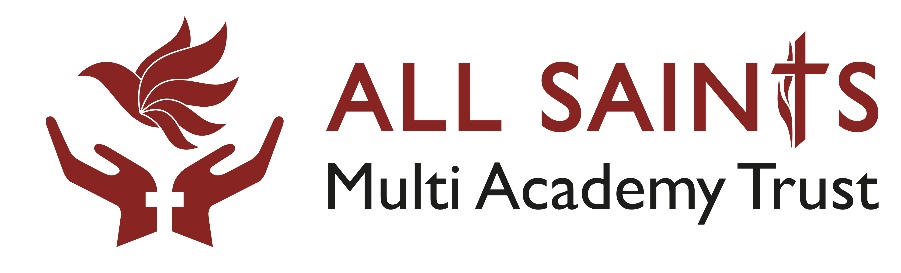 APPLICATION FOR EMPLOYMENTRELEVANT INFORMATIONPLEASE READ BEFORE COMPLETING THE APPLICATION FORM Post: ____________________________________________Academy: ________________________________________Closing Date: _____________________________________Personal DetailsMr/Mrs/Ms/Miss:        Surname:     Forename(s):      Previous Surname(s):     Previous Forename(s):      Address:        Postcode :      Telephone numbers:
Home:      
Mobile:      Email address:      National Insurance number:              Where did you see or hear of this job?       Preferred method of contact:      Teachers OnlyTeacher Number:       Teacher Number:       Teacher Number:       Qualified Teacher Status:Yes / No Date:Statutory Induction Year completed (if after May 1999):Yes / No Date:Membership of Professional Bodies Professional Body / Association:  Current Status / Membership NumberEducation / Technical / Professional Qualifications  Where attained:Subject/Qualifications/Course:Awarding BodyMonth/Year:Grade:Details of relevant training courses (including course provider and date of course):Career HistoryCareer HistoryCareer HistoryCareer HistoryCareer HistoryCareer HistoryPlease give details of all jobs held including part time and unpaid work, starting with your present/last employer. Provide a full history of employment including periods of post-secondary education or training and part time and voluntary work. Please start with your most recent employer and finish with the date you left secondary education. Please ensure that you provide explanations for periods when not in employment, education or training and reasons for leaving.Current or Most Recent Employment Details Please give details of all jobs held including part time and unpaid work, starting with your present/last employer. Provide a full history of employment including periods of post-secondary education or training and part time and voluntary work. Please start with your most recent employer and finish with the date you left secondary education. Please ensure that you provide explanations for periods when not in employment, education or training and reasons for leaving.Current or Most Recent Employment Details Please give details of all jobs held including part time and unpaid work, starting with your present/last employer. Provide a full history of employment including periods of post-secondary education or training and part time and voluntary work. Please start with your most recent employer and finish with the date you left secondary education. Please ensure that you provide explanations for periods when not in employment, education or training and reasons for leaving.Current or Most Recent Employment Details Please give details of all jobs held including part time and unpaid work, starting with your present/last employer. Provide a full history of employment including periods of post-secondary education or training and part time and voluntary work. Please start with your most recent employer and finish with the date you left secondary education. Please ensure that you provide explanations for periods when not in employment, education or training and reasons for leaving.Current or Most Recent Employment Details Please give details of all jobs held including part time and unpaid work, starting with your present/last employer. Provide a full history of employment including periods of post-secondary education or training and part time and voluntary work. Please start with your most recent employer and finish with the date you left secondary education. Please ensure that you provide explanations for periods when not in employment, education or training and reasons for leaving.Current or Most Recent Employment Details Please give details of all jobs held including part time and unpaid work, starting with your present/last employer. Provide a full history of employment including periods of post-secondary education or training and part time and voluntary work. Please start with your most recent employer and finish with the date you left secondary education. Please ensure that you provide explanations for periods when not in employment, education or training and reasons for leaving.Current or Most Recent Employment Details Employer (name and full address):Jobs held and main duties:From:To:Salary/Grade:Reason for leaving:Statement of Suitability Please provide clear examples of your ability, knowledge, experience and skills against the criteria on the person specification, focusing on the essential criteria. References  Referee OneReferee Two Faith RefereeName:      Job Title:       Address (including Postcode):      Telephone number:       Email address:       Relationship to Applicant:       Are you related to any member of the All Saints Multi Academy Trust?If so please provide name and role Yes/No Asylum and Immigration ChecksAre there any restrictions to your residence in the UK which may affect your right to take-up employment (Yes/No)?      If ‘Yes’, please provide details:     Do you hold a valid, current work permit which allows you to take-up employment in the UK (Yes/No)?      If yes, when is this work permit due to expire?      AccessibilityIf you have a disability is there anything we need to know in order to enable you to access our selection procedures? For example, please let us know if you need wheelchair access, a sign language interpreter, etc.DeclarationDeclarationI certify that the information contained in this application form is accurate and true. I am not barred from working with children or vulnerable adults or subject to sanctions imposed by a regulatory body including outside of the UK. I am aware that deliberate falsification or withholding of information will lead to disciplinary proceedings and may result in dismissal or withdrawal of an offer of employment. I am also aware that by submitting my application, it is assumed that I have accepted the above declaration.I declare that I have read, understand and accept the statements set out in the data protection clause on page one and the guidance referenced in pages two and three. I confirm I understand that any offer of employment is subject to satisfactory references and all of the DfE pre-employment checks outlined in the statutory guidance, Keeping Children Safe in Education.I certify that the information contained in this application form is accurate and true. I am not barred from working with children or vulnerable adults or subject to sanctions imposed by a regulatory body including outside of the UK. I am aware that deliberate falsification or withholding of information will lead to disciplinary proceedings and may result in dismissal or withdrawal of an offer of employment. I am also aware that by submitting my application, it is assumed that I have accepted the above declaration.I declare that I have read, understand and accept the statements set out in the data protection clause on page one and the guidance referenced in pages two and three. I confirm I understand that any offer of employment is subject to satisfactory references and all of the DfE pre-employment checks outlined in the statutory guidance, Keeping Children Safe in Education.Signed:        Date:     /  /    